CALL TO ORDERPledge Allegiance to the FlagMoment of SilenceADOPTION OF AGENDAAPPROVAL OF THE MINUTES1.	Approval of the minutes of the July 14, 2020 Regular Council Meeting2.	Approval of Minutes from the July 27, 2020 Work SessionCONSENT AGENDA3.	Revenue Report (no Financials for August)PUBLIC COMMENTPUBLIC HEARING4.	NONEOLD BUSINESS5.	Presentation by Creech & Assoc. for final review of the new Town Hall/Library building (INFORMATIONAL)NEW BUSINESS6.	Tax Collector’s Settlement for Fiscal Year 2020 and Order of Collection for Tax Year 2020 (Barbara Monticello) Per NCGS 105-373(3), the Tax Collector’s Settlement is required to be entered into record and then the Order of Collection approved authorizing Mecklenburg County to collect taxes on the town’s behalf (ACTION ITEM).7.	Memo Regarding Interlocal  Agreement; 
Authorization to Enter into Agreement (ACTION ITEM)8.	Budget Amendment relating to Covid-19 funds (ACTION ITEM)9.	Discussion on the use of Town facilities for Educational Purposes (ACTION ITEM)STAFF UPDATE10.	Staff/Manager's Report11.	Calendar of EventsCLOSED SESSION12.	Discussion of matters pursuant to NCGS 143-318.11(5), (Real Estate Item) and (3), (Consult Attorney for Possible Legal Action)ADJOURNIf you require any type of reasonable accommodation as a result of physical, sensory, or mental disability in order to participate in this meeting, please contact Barbara Monticello, Clerk of Council, at 704-889-2291 or bmonticello@pinevillenc.gov. Three days’ notice is required.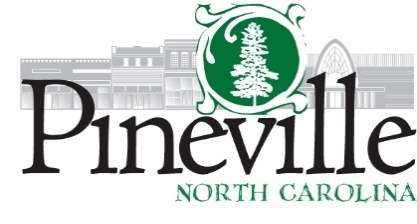 Town Council Regular MeetingTeleconferenceTuesday, August 11, 2020 AT 6:30 PMAgendaAgenda